В соответствии со статьей 69.1 Федерального закона от 13 июля 2015 года № 218-ФЗ «О государственной регистрации недвижимости»:1.В отношении  земельного участка с кадастровым номером 21:06:050101:2 расположенного по адресу: Чувашская Республика, Алатырский р-н, с/пос. Атратское, с. Атрать, ул. Первомайская, д.28 в качестве его правообладателя, владеющего данным объектом недвижимости на праве собственности, выявлен Миронов Виктор Алексеевич, …… года рождения, место рождения ……, паспорт гражданина Российской Федерации серия …… № ……, выдан ……, дата выдачи ……,  проживающий (зарегистрирован по месту жительства) по адресу: …….2. Право  собственности Миронова Виктора Алексеевича  на указанный в пункте 1 настоящего распоряжения земельный участок подтверждается справкой от 31.03.2023 № 293, выданной нотариусом Алатырского нотариального округа Чувашской Республики Мироновой М.В.Глава Алатырскогомуниципального округа                                                                             Н.И.ШпилеваяПроект     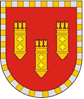 АДМИНИСТРАЦИЯ АЛАТЫРСКОГО МУНИЦИПАЛЬНОГО ОКРУГАЧУВАШСКОЙ РЕСПУБЛИКИРАСПОРЯЖЕНИЕ31.03.2023 № _____г. АлатырьУЛАТӐР МУНИЦИПАЛИТЕТ ОКРУГӖН АДМИНИСТРАЦИЙӖЧӐВАШ РЕСПУБЛИКИНХУШУ31.03.2023 № _____Улатӑр г.